Sat 2= Hrvatski jezikPogledaj sličice i ispričaj priču.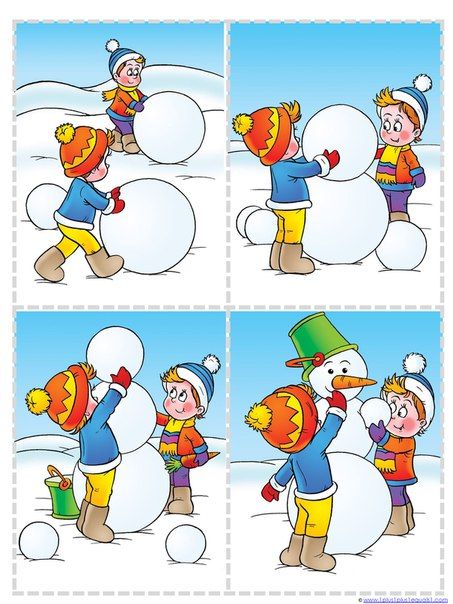 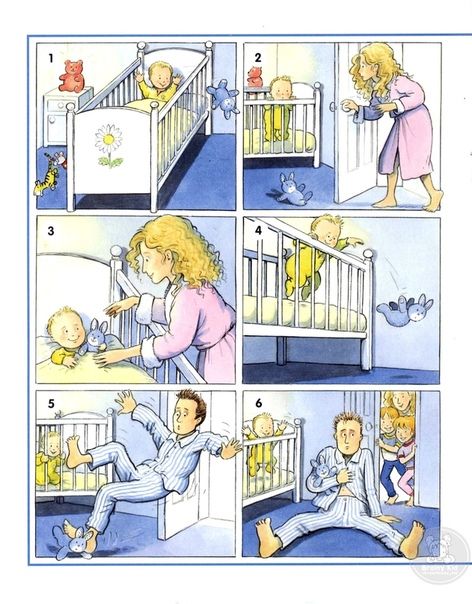 